NRP to AAS Paramedic Program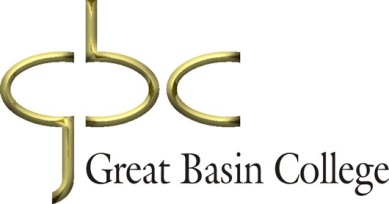 End of Semester Course ReportCourse Number and Name:    		Year / Semester:       Course Faculty (include any adjunct faculty utilized)Richelle Rader BSN, FP-CCOURSE STATISTICSTheory Ratio       Practicum Ratio   	 (Student to faculty ratios: Please use the number of students at the beginning of the semester for these.)Final Theory Outcomes:Percent Passed:   Percent Failed:      Range of Scores:  Final Practicum Outcomes:Percent Satisfactory:       Percent Unsatisfactory:   Course Attrition:Beginning number of students:   			Withdrawals:   						Incompletes (with expected date of completion):   	THEORY EVALUATIONTextbooks used and evaluation of each:Critical Care Transport by American Academy of Orthopaedic Surgeons (AAOS) , UMBC American College of Emergency Physicians (ACEP)The textbook is out of date. There is a new edition in print now and it will be used the next time this class is offered. Weekly content: Special Experiences related to student learning outcomes and competencies:Teaching Methods:Weekly quizzes on web campus and two full Saturday and Sunday skills weekends.PRACTICUM EVALUATIONPracticum Site Evaluation - (Please list strengths and/or limitations specific to each site)Briefly describe any concern(s) regarding practicum site(s) used.Practicum changes and reason(s):Special Experiences related to student learning outcomes and competencies:Teaching MethodsFULL COURSE OVERVIEWWhat worked well and reason(s):This course was well received by the students. Several of the students commented this was the best refresher that had attended and they like the format. The refresher students were also very happy to participate in the education process by mentoring paramedic students on the weekends while reviewing their own knowledge. Several times they were called on tell “war stories” about their experiences in the field. This was well received by all involved.Anticipated ChangesSee above, we will update the textbook to the newest edition. Changes to weekly content and reason(s):Changes to point allocation and reason(s):
No changes to point allocation, it was fair.Other changes and reason(s):	NoneAdministrative:Syllabus has been saved to file.					The course was backed up on WebCampus.					Grades have been entered.								Grade book has been saved to file.							Student work samples have been filed in student file.				Curriculum map has been updated with all changes madeand filed.							Faculty Signature(s):	Date:			Directions: Complete and save in Dropbox/Nursing Shared Files/SPE/Course Reports along with syllabus, grade book, curriculum map, and integrated concepts illustration.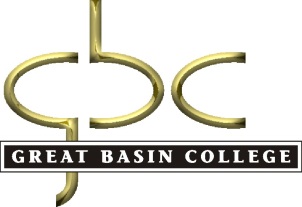 GREAT BASIN COLLEGEAAS EMERGENCY MEDICAL SERVICES - PARAMEDICEMS 220 Paramedic Refresher3 Credits INSTRUCTOR:   Richelle Rader; David Ellis		TELEPHONE:  775-934-0157; 406-459-5456		E-MAIL: richelle.rader@gbcnv.edu; david.ellis@gbcnv.eduOFFICE HOURS:  Tuesday and Thursday 1200 to 1500; Monday and Tuesday 0900-1130REQUIRED TEXTS:  Pollak, A., (2011) Critical Care Transport (1st Edition) Burlington, MA: Jones and BartlettPrerequisite: Admission to the ProgramOTHER RESOURCES (RECOMMENDED): ACLSMarch 22nd will be offering the skills portion of ACLS. If you are due to renew you can complete the online portion prior to class that day. You will need to bring the completion certification to participate in skills completion portion.I have listed below the steps to complete ACLS. 

1. Go to https://www.onlineaha.org/courses/85 (Links to an external site.)Links to an external site. 

2. Purchase and complete the AHA online ACLS Heartcode program (6.5 hrs)

3. Turn in online course completion certificate on 3/22

4. Complete the classroom skill portion of the scheduled skills day, including CPR, BVM, and MegaCodes skills.Faculty are available by email Monday through Friday and you can expect a response within 24-48 hours (not including weekends and holidays).Catalog Description:This course is the required 48 hour refresher that allows paramedics (NRP) to maintain their national registry certification. Unlimited repeatability. This course cannot be used for an Associate of Arts (A.A.), Associate of Science (A.S.), Bachelor of Arts (B.A.), or Bachelor of Science (B.S.) degree, and may not be transferable for other baccalaureate degrees in Nevada.COURSE GOAL:  The goal of this course is to provide the learner with an over view of all topics covered in the paramedic curriculum and meet the standards set by National Registry for biannual paramedic refresher, required for license renewal.Methods of Instruction:Lecture, discussion, demonstration, small group work, videos, assigned readings, written assignments, computer assisted learning programs, and practice lab activities.TOPICAL OUTLINE:            Airway, Breathing, and Cardiology (16 Hours)Provide ventilator support for a patientAttempt to resuscitate a patient in cardiac arrestProvide care to a patient who is experiencing cardiac compromiseProvide post-resuscitation care for a cardiac arrest patient	Medical Emergencies (8 Hours)Assess and provide care to a patient who is experiencing an allergic reactionAssess and provide care to a patient who has a possible overdoseAssess and provide care to a drowning patient	Trauma (6 Hours)Perform a primary surveyAssess a patient who has had a head injuryAssess and provide care to a patient who has a suspected spinal injuryProvide care to a patient who has a chest injuryProvide care to a patient who has an open abdominal injuryProvide care to a patient who has shock/hypoperfusion	Obstetrics and Pediatrics (16 Hours)Assess and provide care to an infant or child in cardiac arrestAssess and provide care to an infant or child who has respiratory distressAssess and provide care to an infant or child who has shock/hypoperfusionAssess and provide care to an infant or child who has trauma	Operational Tasks (2 Hours)Use body mechanics when lifting and moving a patient	Communicate with a patient providing therapeutic communicationRequired Skills Weekends for the Spring 2019 Refresher:March 22nd & 23rd. GBC Health Science Building, 0800 to 1600April 5th & 6th. GBC Health Science Building, 0800 to 1600Web Campus Quiz Modules:Student Evaluation:Evaluation of student progress will be the successful completion of the course outcomes, which will be evaluated with discussions and module examinations.Questions will be based on utilization of critical thinking skills and application of knowledge acquired in this, as well as previous courses. Questions may be multiple-choice, fill in the blank,multiple-answer, or other alternate formats as applicable. Grading Policy and Criteria:Course grade will be based on a percentage of the total possible points of theory and clinical assignments according to the following scale:		   100 – 93.00	=	A                                 76.99 to 76.00 =   C (needed to pass)	92.99-90.00	=	A-	75.99-70.00	=	C-	89.99-87.00	=	B+	69.99-67.00	=	D+	86.99-83.00	=	B	66.99-64.00	=	D	82.99-80.00	=	B-	63.99-60.00	=	D-	79.99-77.00	=	C+                          Below 60.00	=	FSTUDENTS MUST HAVE AT LEAST A 76% CUMULATIVE AVERAGE TO SUCCESSFULLY COMPLETE THE COURSE AND CONTINUE ON IN THE PROGRAMThe course grade will calculated was follows:  average of all quizzes in the 8 modules on webcampus.All attempts will be made to maintain the posted theory schedule. However, please note that in the event of an unforeseen emergency or circumstances beyond our control, faculty may schedule theory on other days as a means to ensure every opportunity for students to successfully complete the course. The faculty also may make changes to the syllabus at any time throughout the semester. All attempts will be made to inform the students of any changes in a timely manner when possible.ATTENDANCE AND PARTICIPATION:Attendance and participation to all classes and laboratory practice is required.Unavoidable absences:  Contact the instructor	All missed hours must have make-up work completed and turned in one week after the absence.  The skills weekends for this course are March 22nd, 23rd and April 5th, 6th at Elko GBC campus from 0800 to 1600. You must fully attend these weekends and may not leave to fulfill work or other commitments.Academic and Professional Dishonesty:Academic dishonesty involves all methods or techniques that enable a student to gain unfair advantage in the clinical or classroom setting (see the Great Basin College Catalog for the definition of cheating in the Academic Honesty section). Cases of academic dishonesty ordinarily result in a grade of F for the assignment and/or the course, in accordance with published course policies. The violation may lead to the student’s dismissal from the Great Basin College Paramedic Program and, in some cases, dismissal from Great Basin College. GBC and NSHE policies and procedures related to student conduct and academic honesty will be followed.Student Conduct:Great Basin College (GBC) is a System institution of the Nevada System of Higher Education (NSHE) and encourages all students to pursue academic studies and other college sponsored activities that promote intellectual growth and personal development. Students are responsible for complying with NSHE and college guidelines and meeting the appropriate college requirements. In joining the academic community, the student enjoys the right of freedom to learn and shares responsibility in exercising that freedom. A student is expected to conduct him or herself in accordance with college standards.All students are held accountable for their behavior under GBC’s Standards of Conduct for Students located in the college catalog and NSHE Code, Title 2, Chapter 6. Section 6.2.2 regarding misconduct.  Paramedic students are also responsible for additional standards of conduct for paramedic professionals as noted in the AAS-Paramedic student handbook. The AAS-Paramedic Program is committed to open, frank, and insightful dialogue between and among students and faculty.  Diversity has many manifestations including diversity of thought, opinion and values.  Students are encouraged to be respectful of that diversity and to refrain from inappropriate commentary.  Should such inappropriate comments occur, the instructor will intervene as they monitor student discussions throughout the course.  Conduct within courses should be guided by common sense and basic etiquette.  Never post, transmit, promote, or distribute content that is known to be illegal. Avoid overtly harassing, threatening, or embarrassing fellow students.  If you disagree with someone, respond to the subject, not the person. Refrain from transmitting or distributing content that is harmful, abusive, racially or ethnically offensive, vulgar, sexually explicit, or otherwise. Students are strongly encouraged to print a copy of their written work.ADA Statement:Great Basin College is committed to providing equal educational opportunities to qualified students with disabilities in accordance with state and federal laws and regulations, including the Americans with Disabilities Act of 1990 and Section 504 of the Rehabilitation Act of 1973. A qualified student must furnish current verification of disability. The Disability Services Office, located in Leonard Student Life Center, will assist qualified students with disabilities in securing the appropriate and reasonable accommodations, auxiliary aids, and services. For more information or further assistance, please call 775.753.2271.CAMPUS SECURITY:GBC is committed to the safety of our students and has a duty to promote awareness and prevention programs for violence on campus under the Jeanne Clery Act as well as the Campus SaVE (Sexual Violence Elimination Act) and VAWA (Violence Against Women Act), which are amendments to Clery.  Acts of violence include, but are not limited to, sexual assault, domestic violence, dating violence, and stalking.  Acts of violence can occur on the physical campus or centers of GBC in addition to field placement sites, clinical practice settings, and other places where college or class activities occur.  As well, the online environment at GBC is considered a GBC site.   If  you experience any incidence where your safety has been threatened or violated, or if you feel threatened or harassed, immediately report this to me, any center director, faculty, or staff member, or directly to the Director of Environmental Health, Safety & Security (775.753.2115) or the Vice President for Student Services(775.753.2282). Revised: 3/12/2019EXPECTED LEARNER OUTCOMESLEARNER OUTCOME MEASUREMENTSBy the completion of this course, the student will be able to describe the pathophysiology and treatment of airway and breathing compromise.By the completion of this course, the student will be able to describe the pathophysiology and treatment of cardiac compromise.By the completion of this course, the student will be able to describe the pathophysiology and treatment of common medical conditions.By the completion of this course, the student will be able to discuss the causes and field treatment of traumatic injuries.By the completion of this course, the student will be able to describe treatment for emergencies in obstetric patients, pediatric and infant patients.By the completion of this course, the student will be able to identify and use proper body mechanics when lifting and moving a patient. By the completion of this course, the student will be able to list various strategies to enhance therapeutic communication with their patients.Scenarios/SimulationClinical DemonstrationModule TestScenarios/SimulationClinical DemonstrationModule TestScenarios/SimulationClinical DemonstrationModule Test Scenarios/SimulationClinical DemonstrationModule TestScenarios/SimulationClinical DemonstrationModule TestClinical DemonstrationModule TestCritical Thinking ActivityModule TestCritical Thinking ActivityWeek 1Introduction to Critical Care Transport and  Medical Legal IssuesCritical Care Transport Chapters 1-2Week 2Patient Assessment and Respiratory EmergenciesCritical Care Transport Chapters 5-6Week 3Pharmacology and Laboratory AnalysisCritical Care Transport Chapters 7-8Week 4Shock, Trauma, and Neurological EmergenciesCritical Care Transport Chapters 9-11Week 5Burns, Electrophysiology, and Hemodynamic MonitoringCritical Care Transport Chapters 12-14Week 6GI/GU Emergencies, Endocrine Emergencies, and Environmental EmergenciesCritical Care Transport Chapters 16-19Week 7Toxicological Emergencies and Obstetric and Gynecological EmergenciesCritical Care Transport Chapters 20-21Week 8Neonatal Emergencies and Pediatric EmergenciesCritical Care Transport Chapters 22-23